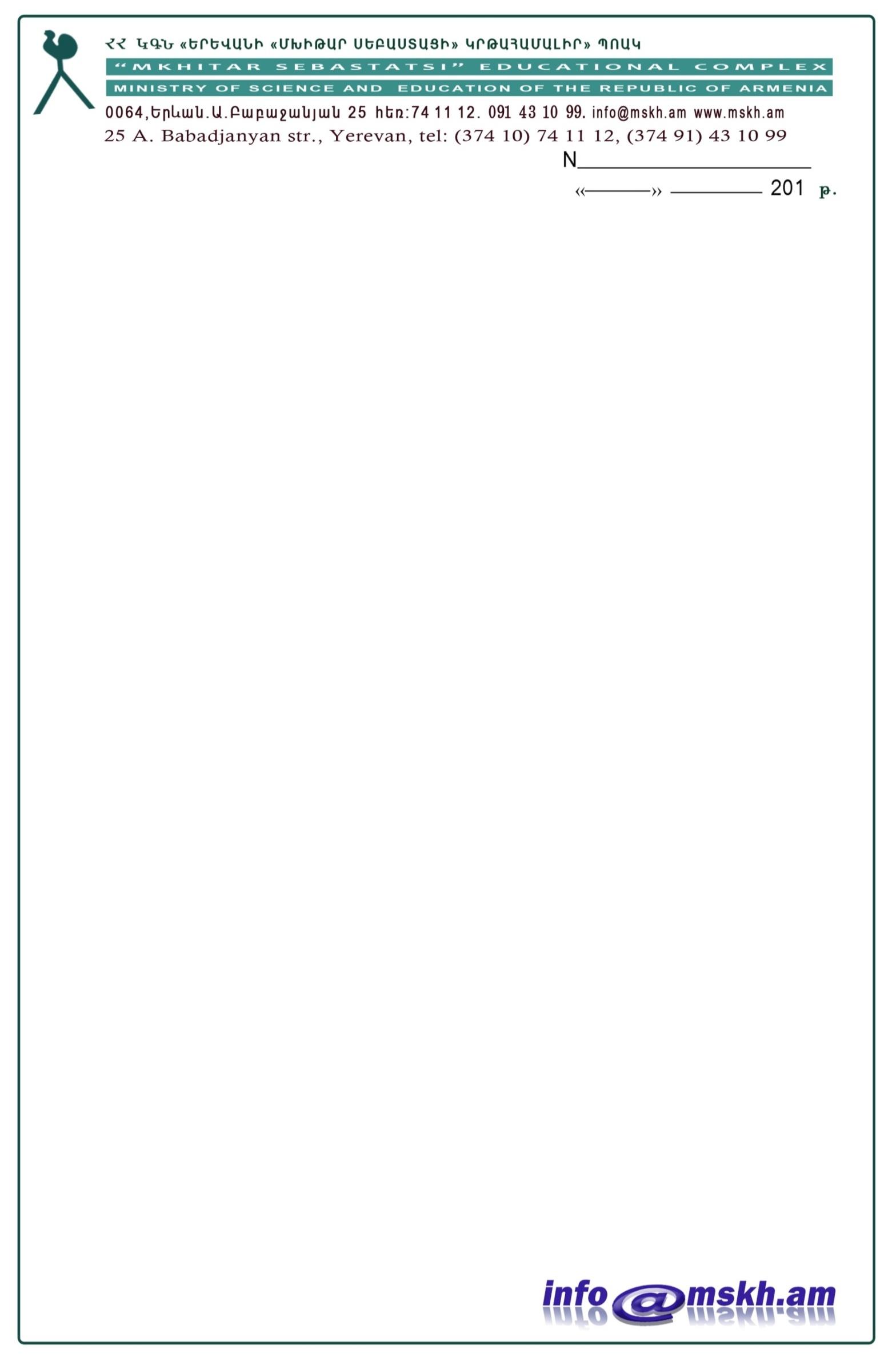 ք. Երևան, Ա. Բաբաջանյան 25						26 դեկտեմբեր 2017ժամը 11։00ԱՐՁԱՆԱԳՐՈՒԹՅՈՒՆ  ԹԻՎ 2«ԳՀԱՊՁԲ-ՄՍԿՀ-18/02» ծածկագրով հայտերի բացման նիստի«ԳՀԱՊՁԲ-ՄՍԿՀ-18/02» ծածկագրով  հանձնաժողովի նիստին մասնակցում էին`հանձնաժողովի  նախագահ`			Լյուբա Աբրահամյանանդամներ`					Կարինե ՀակոբջանյանԳայանե ԳայֆաջյանՆաիրա Նիկողոսյանքարտուղար`					Ցոլակ Հակոբյան1. Նախագահը (նիստը նախագահողը) նիստը հայտարարեց բացված և հրապարակեց գնման առարկայի ընդհանուր (նախահաշվային) գինը՝ մեկ թվով արտահայտված։ Հանձնաժողովի քարտուղարը տեղեկացրեց, որ գնային առաջարկներ են ներկայացրել հետևյալ կազմակերպությունները.և հանձնաժողովի նախագահին փոխանցեց հայտերի գրանցամատյանը, դրա անբաժանելի մասը հանդիսացող մյուս փաստաթղթերը և գրանցված հայտերը։2. «ԳՀԱՊՁԲ-ՄՍԿՀ-18/02» ծածկագրով գնային առաջարկ պարունակող ծրարները բացվել են ք. Երևան, Րաֆֆու 57 հասցեում 26 դեկտեմբեր 2017-ին, ժամը 11։00-ին:3. Հանձնաժողովը գնահատեց՝ ա) հայտեր պարունակող ծրարները կազմելու և ներկայացնելու համապատասխանությունը սահմանված կարգին, բ) բացված յուրաքանչյուր ծրարում պահանջվող (նախատեսված) փաստաթղթերի առկայությունը և դրանց կազմման համապատասխանությունը հրավերով սահմանված վավերապայմաններին.Ա/Ձ Նաիրի Թորոսյան կազմակերպության կողմից ներկայացված գնային առաջարկը համապատասխանում է ա) և բ) կետերին«Էքսպրես Շին» ՍՊԸ կազմակերպության կողմից ներկայացված գնային առաջարկը համապատասխանում է ա) և բ) կետերին«Մեծ ծիածան» ՍՊԸ կազմակերպության կողմից ներկայացված գնային առաջարկը համապատասխանում է ա) և բ) կետերին«Դյուրլանգ» ՍՊԸ կազմակերպության կողմից ներկայացված գնային առաջարկը համապատասխանում է ա) և բ) կետերին4. Մասնակցի կողմից առաջարկված գները հետևյալն են.5. Հաշվի առնելով, որ ստորև նշված չափաբաժինների համար գնային առաջարկները հավասար էին (կամ գերազանցում էին նախահաշվային գինը) հանձնաժողովը որոշեց միաժամանակյա բանակցություններ սկսել նախահաշվային գինը նվազեցնելու նպատակով`6. Ներկայացված գնային առաջարկի հիման վրա հանձնաժողովը որոշեց`1-ին տեղ զբաղեցնող և տնտեսապես շահավետ գնային առաջարկ ներկայացրած հաղթող մասնակից ճանաչել `5, 23, չափաբաժնի (չափաբաժինների) մասով` Ա/Ձ Նաիրի Թորոսյան  կազմակերպությանը։6, 7, չափաբաժնի (չափաբաժինների) մասով` «Էքսպրես Շին» ՍՊԸ  կազմակերպությանը։1, 2, 4, 10, 11, 12, 14, 15, 17, 18, 19, 20, 22, 24, 25, 28, 29, 30, չափաբաժնի (չափաբաժինների) մասով` «Մեծ ծիածան» ՍՊԸ  կազմակերպությանը։26, չափաբաժնի (չափաբաժինների) մասով` «Դյուրլանգ» ՍՊԸ  կազմակերպությանը։2-րդ տեղ զբաղեցնող  մասնակից ճանաչել `26,  չափաբաժնի (չափաբաժինների) մասով` Ա/Ձ Նաիրի Թորոսյան  կազմակերպությանը։1, 2, 14, 17, 18, 19, 24, 29,  չափաբաժնի (չափաբաժինների) մասով` «Էքսպրես Շին» ՍՊԸ  կազմակերպությանը։5, 23,  չափաբաժնի (չափաբաժինների) մասով` «Մեծ ծիածան» ՍՊԸ  կազմակերպությանը։4, 11,  չափաբաժնի (չափաբաժինների) մասով` «Դյուրլանգ» ՍՊԸ  կազմակերպությանը։Չափաբաժին 3 և 8 մնացին չկայացած, քանի որ բոլոր առաջարկները գերազանցում էին նախահաշվային գինը։Ընդունվել  է   որոշում`		կողմ	4դեմ	07. Հանձնաժողովը ընթացակարգի քարտուղարին հանձնարարեց 1-ին տեղ զբաղեցրած մասնակցի /մասնակիցների/ վերաբերյալ հարցում ուղարկել ֆինանսների նախարարություն և պահանջել 1-ին տեղ զբաղեցրած մասնակցից /մասնակիցներից/, որ ներկայացնեն հրավերով սահմանված հիմնավորող փաստաթղթերը։7. Հաջորդ նիստի օր նշանակվեց 			09 հունվար 2018Մասնակցի անվանումըՀասցե, հեռ.1Ա/Ձ Նաիրի Թորոսյանք. Երևան, Ներքին Շենգավիթ, 2 փող., 35 տ., հեռ. 091 48 06 112«Էքսպրես Շին» ՍՊԸմ. Արմավիր, գ. Բամբակաշատ, 14/1, 3 տ., հեռ. 011 55 00 073«Մեծ ծիածան» ՍՊԸք. Երևան, Ա. Ավետիսյան 78, 3 բն., հեռ. 010 323 3244«Դյուրլանգ» ՍՊԸք. Երևան, Մելքումովի 11/3, հեռ. 093 07 04 03Չափաբաժնի համարըԳնման առարկայի անվանումըՉափման միավորըՔանակըՄասնակցի անվանումը և առաջարկված գինը մեկ միավորի համար (ՀՀ դրամ) Մասնակցի անվանումը և առաջարկված գինը մեկ միավորի համար (ՀՀ դրամ) Մասնակցի անվանումը և առաջարկված գինը մեկ միավորի համար (ՀՀ դրամ) Մասնակցի անվանումը և առաջարկված գինը մեկ միավորի համար (ՀՀ դրամ) Չափաբաժնի համարըԳնման առարկայի անվանումըՉափման միավորըՔանակըՄասնակցի անվանումը և առաջարկված գինը մեկ միավորի համար (ՀՀ դրամ) Մասնակցի անվանումը և առաջարկված գինը մեկ միավորի համար (ՀՀ դրամ) Մասնակցի անվանումը և առաջարկված գինը մեկ միավորի համար (ՀՀ դրամ) Մասնակցի անվանումը և առաջարկված գինը մեկ միավորի համար (ՀՀ դրամ) Չափաբաժնի համարըԳնման առարկայի անվանումըՉափման միավորըՔանակըԱ/Ձ Նաիրի ԹորոսյանԱ/Ձ Նաիրի Թորոսյան«Էքսպրես Շին» ՍՊԸ«Էքսպրես Շին» ՍՊԸՉափաբաժնի համարըԳնման առարկայի անվանումըՉափման միավորըՔանակըԳնի առաջարկը Գնի առաջարկը Գնի առաջարկըԳնի առաջարկըՉափաբաժնի համարըԳնման առարկայի անվանումըՉափման միավորըՔանակըառանց ԱԱՀներառյալ ԱԱՀառանց ԱԱՀներառյալ ԱԱՀ1Ախտահանող հեղուկլ572916.671100.002Ախտահանող փոշիհատ480233.33280.003Աղբամանհատ204Աղբի տոպրակտուփ  832566.67680.005Ամանի հեղուկլ712275.00330.001000.001200.006Անձեռոցիկ խոհանոցիտուփ  3,07283.33100.007Անձեռոցիկ սրբիչտուփ  1,720208.33250.008Ապակի լվանալու գործիքհատ209Ապակի լվանալու գործիք երկարհատ810Ապակի մաքրող հեղուկշիշ   33211Ապակի մաքրող շորհատ36012Ավելհատ10013Ավել գոգաթիակովհատ2014Ավտոմատ լվացքի փոշիկգ    40666.67800.0015Գոգաթիակհատ   2016Գոգաթիակ երկարհատ2017Զուգարանի թուղթհատ5,52083.33100.0018Ժավելլ56891.67110.0083.33100.0019Լվացքի փոշի (ձեռքի)կգ    48666.67800.0020Խոզանակ զուգարանիհատ2021Հատակի ձող իր մաքրող գլխիկով (մոպի թելեր) և իր դույլովհատ2022Հատակի շորհատ64023Հեղուկ օճառշիշ   1,840249.17299.00291.67350.0024Ձեռնոցներ ռետինեզույգ528166.67200.0025Ձեռնոցներ միանգամյատուփ18826Մաստիկակգ    864900.001080.00933.331120.0027Մարտկոց /կռոնա/հատ6028Շփիկհատ40029Պոլիէթիլենային տոպրակներտուփ  500100.00120.0030Սեղանի շորտուփ  57631Սպունգհատ60832Օդի դեզոդորհատ42433Հատակի ձող իր մաքրող գլխովհատ20Չափաբաժնի համարըԳնման առարկայի անվանումըՉափման միավորըՔանակըՄասնակցի անվանումը և առաջարկված գինը մեկ միավորի համար (ՀՀ դրամ) Մասնակցի անվանումը և առաջարկված գինը մեկ միավորի համար (ՀՀ դրամ) Մասնակցի անվանումը և առաջարկված գինը մեկ միավորի համար (ՀՀ դրամ) Մասնակցի անվանումը և առաջարկված գինը մեկ միավորի համար (ՀՀ դրամ) Չափաբաժնի համարըԳնման առարկայի անվանումըՉափման միավորըՔանակըՄասնակցի անվանումը և առաջարկված գինը մեկ միավորի համար (ՀՀ դրամ) Մասնակցի անվանումը և առաջարկված գինը մեկ միավորի համար (ՀՀ դրամ) Մասնակցի անվանումը և առաջարկված գինը մեկ միավորի համար (ՀՀ դրամ) Մասնակցի անվանումը և առաջարկված գինը մեկ միավորի համար (ՀՀ դրամ) Չափաբաժնի համարըԳնման առարկայի անվանումըՉափման միավորըՔանակը«Մեծ ծիածան» ՍՊԸ«Մեծ ծիածան» ՍՊԸ«Դյուրլանգ» ՍՊԸ«Դյուրլանգ» ՍՊԸՉափաբաժնի համարըԳնման առարկայի անվանումըՉափման միավորըՔանակըԳնի առաջարկըԳնի առաջարկըԳնի առաջարկըԳնի առաջարկըՉափաբաժնի համարըԳնման առարկայի անվանումըՉափման միավորըՔանակըառանց ԱԱՀներառյալ ԱԱՀառանց ԱԱՀներառյալ ԱԱՀ1Ախտահանող հեղուկլ572350.00420.002Ախտահանող փոշիհատ480165.00198.003Աղբամանհատ2019166.6723000.004Աղբի տոպրակտուփ  83211.6714.00500.00600.005Ամանի հեղուկլ712279.17335.006Անձեռոցիկ խոհանոցիտուփ  3,07289.17107.007Անձեռոցիկ սրբիչտուփ  1,720376.67452.008Ապակի լվանալու գործիքհատ201816.672180.009Ապակի լվանալու գործիք երկարհատ87466.678960.0010Ապակի մաքրող հեղուկշիշ   332178.33214.0011Ապակի մաքրող շորհատ360237.50285.00416.67500.0012Ավելհատ100556.67668.0013Ավել գոգաթիակովհատ201400.001680.0014Ավտոմատ լվացքի փոշիկգ    40620.00744.0015Գոգաթիակհատ   20162.50195.0016Գոգաթիակ երկարհատ201066.671280.0017Զուգարանի թուղթհատ5,52070.0084.0018Ժավելլ56872.5087.0019Լվացքի փոշի (ձեռքի)կգ    48566.67680.0020Խոզանակ զուգարանիհատ20529.17635.0021Հատակի ձող իր մաքրող գլխիկով (մոպի թելեր) և իր դույլովհատ204633.335560.0022Հատակի շորհատ640341.67410.0023Հեղուկ օճառշիշ   1,840270.83325.0024Ձեռնոցներ ռետինեզույգ528136.67164.0025Ձեռնոցներ միանգամյատուփ188224.17269.0026Մաստիկակգ    8641541.671850.00825.00990.0027Մարտկոց /կռոնա/հատ6028Շփիկհատ40048.3358.0029Պոլիէթիլենային տոպրակներտուփ  50096.67116.0030Սեղանի շորտուփ  576199.17239.0031Սպունգհատ608232.50279.0032Օդի դեզոդորհատ424319.17383.0033Հատակի ձող իր մաքրող գլխովհատ201325.001590.00Չափաբաժնի համարՄասնակցի անունԱռաջարկվող գինԲնանակցությունների արդյունքում ձևավորված գին9«Մեծ ծիածան» ՍՊԸ8960800013«Մեծ ծիածան» ՍՊԸ1680150016«Մեծ ծիածան» ՍՊԸ1280120027«Մեծ ծիածան» ՍՊԸառաջարկ չկար58031«Մեծ ծիածան» ՍՊԸ27912032«Մեծ ծիածան» ՍՊԸ38338033«Մեծ ծիածան» ՍՊԸ15901500Նախագահ՝Լյուբա ԱբրահամյանստորագրությունԱնդամներ՝Կարինե ՀակոբջանյանստորագրությունԳայանե ԳայֆաջյանստորագրությունՆաիրա ՆիկողոսյանստորագրությունՔարտուղար՝Ցոլակ Հակոբյանստորագրություն